Открытый урокРазделРазделШкола:  №2 им. А ТекеноваШкола:  №2 им. А ТекеноваШкола:  №2 им. А ТекеноваТема урокаТема урокаПогода и метеорологические элементыПогода и метеорологические элементыПогода и метеорологические элементыДата:Дата:Ф.И.О. преподавателя: Бектурсынова М.ТФ.И.О. преподавателя: Бектурсынова М.ТФ.И.О. преподавателя: Бектурсынова М.ТКласс: 7АКласс: 7АКоличество присутствующих:Количество отсутствующих:Количество отсутствующих:Цели обучения:Цели обучения:7.3.2.3 объясняет понятие «погода»;7.3.2.4 на основе характеристики отдельных метеорологических элементов объясняет важность их изучения (температура, давление, ветер, облачность, осадки, влажность);7.3.2.3 объясняет понятие «погода»;7.3.2.4 на основе характеристики отдельных метеорологических элементов объясняет важность их изучения (температура, давление, ветер, облачность, осадки, влажность);7.3.2.3 объясняет понятие «погода»;7.3.2.4 на основе характеристики отдельных метеорологических элементов объясняет важность их изучения (температура, давление, ветер, облачность, осадки, влажность);Цель урокаЦель урокадать информацию о погоде и климате и  спасобствовать  деятельности учащихся по овладению новых знаний и способов деятельности	. умения навыки  и грамотного письма, обогащение природного  запаса, расширение кругозорадать информацию о погоде и климате и  спасобствовать  деятельности учащихся по овладению новых знаний и способов деятельности	. умения навыки  и грамотного письма, обогащение природного  запаса, расширение кругозорадать информацию о погоде и климате и  спасобствовать  деятельности учащихся по овладению новых знаний и способов деятельности	. умения навыки  и грамотного письма, обогащение природного  запаса, расширение кругозора Уровень навыков мышления Уровень навыков мышления Знание и понимание,  Применение и анализ  Знание и понимание,  Применение и анализ  Знание и понимание,  Применение и анализ Оценка критерий Оценка критерий Знает о понятии «погоды» и ее составляющие  элементы.Используя приборы отдельных элементов погоды, могут показать и сделать анализЗнает о понятии «погоды» и ее составляющие  элементы.Используя приборы отдельных элементов погоды, могут показать и сделать анализЗнает о понятии «погоды» и ее составляющие  элементы.Используя приборы отдельных элементов погоды, могут показать и сделать анализЯзыковые целиЯзыковые цели   Учащиеся могут использовать соответствующую терминологию для определенияони могут делать это как в устной, так и в письменной формеПолезная лексика и терминология: погодаатмосферное давлениеоблачностьтемпература ветербриз осадки, влажность,  приборы: термометр, гигрометр, барометр,  анероид,  анемометр, флюгер   Полезная серия фраз для диалога/письма: Чем отличаются.......?Объясните понятие.....Погода это......................   Учащиеся могут использовать соответствующую терминологию для определенияони могут делать это как в устной, так и в письменной формеПолезная лексика и терминология: погодаатмосферное давлениеоблачностьтемпература ветербриз осадки, влажность,  приборы: термометр, гигрометр, барометр,  анероид,  анемометр, флюгер   Полезная серия фраз для диалога/письма: Чем отличаются.......?Объясните понятие.....Погода это......................   Учащиеся могут использовать соответствующую терминологию для определенияони могут делать это как в устной, так и в письменной формеПолезная лексика и терминология: погодаатмосферное давлениеоблачностьтемпература ветербриз осадки, влажность,  приборы: термометр, гигрометр, барометр,  анероид,  анемометр, флюгер   Полезная серия фраз для диалога/письма: Чем отличаются.......?Объясните понятие.....Погода это......................Привитие ценностей Привитие ценностей Работа в парах способствует укреплению дружеских отношений. Работа с партнером и подготовка и проведение беседы способствует развитию коммуникационных навыковОценивание бесед друг друга позволяет учащимся дать конструктивную обратную связьРабота в парах способствует укреплению дружеских отношений. Работа с партнером и подготовка и проведение беседы способствует развитию коммуникационных навыковОценивание бесед друг друга позволяет учащимся дать конструктивную обратную связьРабота в парах способствует укреплению дружеских отношений. Работа с партнером и подготовка и проведение беседы способствует развитию коммуникационных навыковОценивание бесед друг друга позволяет учащимся дать конструктивную обратную связьМежпредметные связиМежпредметные связиЕстествознание, физика, математика, химия, экологияЕстествознание, физика, математика, химия, экологияЕстествознание, физика, математика, химия, экология Навыки    использования ИКТ    Навыки    использования ИКТ   Интерактивная доска, Интернет, видео.Интерактивная доска, Интернет, видео.Интерактивная доска, Интернет, видео.Первоначальные знанияПервоначальные знанияУчащиеся должны знать  следующие понятия: погода и климат.Учащиеся должны знать  следующие понятия: погода и климат.Учащиеся должны знать  следующие понятия: погода и климат.План урока:План урока:План урока:План урока:План урока:Запланированные этапы урокаЗапланированные действияЗапланированные действияЗапланированные действияРесурсыНачало урокаI.Психологическая ситуация:Учащимся  раздается карточка «Вlob tree» и ставится  вопрос:Где Вы  себя видите?Проверка домашнего заданияИгра "Путаница" по методу Верю не верюЯ вам задаю вопросы вы поднимаете карточки1. Атмосфера это водная оболочка земли?(нет)2. Атмосфера состоит из механической смеси газов?(да)3. Водяной пар входит в состава атмосферы?(да)4. Атмосферу мы делим на 6 сфер?(нет)5. Нижний слой атмосферы мезосфера?(нет)6.В тропосфере сосредоточено 90% всей массы воздуха согласны?(да)7. Атмосферное давление измеряют барометром?(да)Мозговой штурм по методу Тонкие и толстые вопросы1. Какие важные составные части входят в состав атмосферы?2. Что такое аэрозоли?(это жидкие и твердые частицы которые присутствуют в тропосфере)3. Что такое естественные аэрозоли?(вулканическая пыль, частицы дыма от пожаров, пыли  почв)4.Сколько процентов азота в воздухе? (78%)5. Сколько процентов кислорода в воздухе?(20%)6. Назови строение атмосферы?(тропосфера, стратосфера, мезосфера, термосфера, экзосфера)7. Какой французский ученный изучил составные части воздуха и дал им названия( А.Лавуазье)8. Самая верхняя сфера?(Экзосфера)I.Психологическая ситуация:Учащимся  раздается карточка «Вlob tree» и ставится  вопрос:Где Вы  себя видите?Проверка домашнего заданияИгра "Путаница" по методу Верю не верюЯ вам задаю вопросы вы поднимаете карточки1. Атмосфера это водная оболочка земли?(нет)2. Атмосфера состоит из механической смеси газов?(да)3. Водяной пар входит в состава атмосферы?(да)4. Атмосферу мы делим на 6 сфер?(нет)5. Нижний слой атмосферы мезосфера?(нет)6.В тропосфере сосредоточено 90% всей массы воздуха согласны?(да)7. Атмосферное давление измеряют барометром?(да)Мозговой штурм по методу Тонкие и толстые вопросы1. Какие важные составные части входят в состав атмосферы?2. Что такое аэрозоли?(это жидкие и твердые частицы которые присутствуют в тропосфере)3. Что такое естественные аэрозоли?(вулканическая пыль, частицы дыма от пожаров, пыли  почв)4.Сколько процентов азота в воздухе? (78%)5. Сколько процентов кислорода в воздухе?(20%)6. Назови строение атмосферы?(тропосфера, стратосфера, мезосфера, термосфера, экзосфера)7. Какой французский ученный изучил составные части воздуха и дал им названия( А.Лавуазье)8. Самая верхняя сфера?(Экзосфера)I.Психологическая ситуация:Учащимся  раздается карточка «Вlob tree» и ставится  вопрос:Где Вы  себя видите?Проверка домашнего заданияИгра "Путаница" по методу Верю не верюЯ вам задаю вопросы вы поднимаете карточки1. Атмосфера это водная оболочка земли?(нет)2. Атмосфера состоит из механической смеси газов?(да)3. Водяной пар входит в состава атмосферы?(да)4. Атмосферу мы делим на 6 сфер?(нет)5. Нижний слой атмосферы мезосфера?(нет)6.В тропосфере сосредоточено 90% всей массы воздуха согласны?(да)7. Атмосферное давление измеряют барометром?(да)Мозговой штурм по методу Тонкие и толстые вопросы1. Какие важные составные части входят в состав атмосферы?2. Что такое аэрозоли?(это жидкие и твердые частицы которые присутствуют в тропосфере)3. Что такое естественные аэрозоли?(вулканическая пыль, частицы дыма от пожаров, пыли  почв)4.Сколько процентов азота в воздухе? (78%)5. Сколько процентов кислорода в воздухе?(20%)6. Назови строение атмосферы?(тропосфера, стратосфера, мезосфера, термосфера, экзосфера)7. Какой французский ученный изучил составные части воздуха и дал им названия( А.Лавуазье)8. Самая верхняя сфера?(Экзосфера)           Карточка 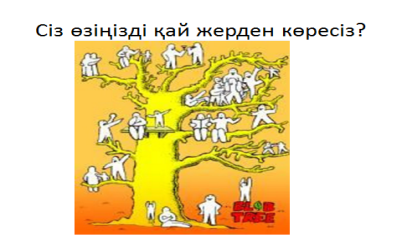 Середина урока  Определение темы и целейКак вы думаете, сегодня какую тему будем изучать? И какие цели обучения вы предложите? Название групп  сегодня необычны.  На  какую же мысль они навели? -сегодня урок будет о чем?- Метод ЛюкстенбургЮгсьпогоданавляывсиметеорологическиепраслвэлементыплыдоиАктивити маленький секретИспользуя шифры отгадайте слова которые засекречены за цифрами12345678910111213Иавумдкемртпо118912810114102(температура)3811810(ветер)1352671(осадки)11810913981110(термометр)ІІ.Пробуждение интереса. Погода – это состояние нижнего слоя атмосферы, в определенном месте и определенное время. Главное свойство погоды – ее изменчивость.Тоесть главной причиной является перемещение воздуха над поверхность земли. Свойства воздуха зависят от того, над какой поверхностью он находится. в полярных областях например воздух холодный, так как солнечного тепла здесь мало, на экваторе-горячий, а в тропиках-теплый. к Элементом погоды относится температура, атмосферное давление, влажность. Явления погоды - ветер, облачность,  атмосферные осадки. Состояние погоды определяется не по одному признаку, скажем температуре или осадкам а по всей совокупности элементов. Изучение погоды необходимо для повседневной жизни и хозяйственной деятельности человекаСотавление кластераЭлементы погоды .....Погодные явления ......Учитель предлагает разную информацию о метерологических элементах (текст, видео)Прочитайте текст.a. Определите и объясните важность изучения метеорологических элементов погоды.b. Подумайте, каким еще отраслям хозяйства важен прогноз погоды?Прогноз погоды — это научно и технически обоснованное предположение о будущем состоянии атмосферы в определённом месте. Люди пробовали предсказывать погодутысячелетиями, но официальные прогнозы появились в девятнадцатом столетии. Для составления прогноза погоды собираются количественные данные о текущем состоянии атмосферы, и при помощи научного понимания атмосферных процессов проектируется,как изменится состояние атмосферы.Прогнозы температуры и осадков важны для сельского хозяйства и отраслейтранспорта.Осадки — одно из звеньев влагооборота на Земле. Многолетнее, среднемесячное,сезонное, годовое количество осадков, их распределение по земной поверхности, годовой исуточный ход, повторяемость, интенсивность является одним их определяющейхарактеристикой климата.Температурные прогнозы нужны также тепловым сетям для оценки необходимойв ближайшие дни тепловой энергии. Ежедневно люди пользуются прогнозом погоды, 	чтобы решить, что надеть в этот день. Прогнозы дождей, снега и сильных ветров используются для планирования работы и отдыха на свежем воздухе.Парная работа«Метеорологический элемент- Характеристика»Показатели состояния погоды определяют с помощью специальных измерительных  приборов. Установите соответствие между показателями погоды и измерительными приборами. (доска)Фронтальный опрос:Отгадайте загадкуЛетит без крыльев и поет,Прохожих задирает.Одним проходу не дает,Других не замечает.                         (Ветер).Проведение игры “Вокруг света на воздушном шаре” (		Условия игры:1  группа – изучает облака и осадки;2 группа – изучает вопросы, связанные с возникновением ветра и грозы;Пакет заданий для групп (выдается каждой группе):1 тема. “Облака”Ответьте на вопросыКак образуются облака?На какой высоте образуется каждый вид облаков?С какими облаками связано выпадение осадков?2 тема. “Ветер”Составь краткую статью для газеты о ветре, его образовании, грозах и молниях. Будь готов прочитать свою заметку.Индивидуальная работа: “Погода и климат”Ответь на вопросы и запиши ответы в тетрадь:Погода – это…(определение).Климат – это…(определение).Чем характеризуется погода (перечисли элементы погоды) ?Рассматривают важность изучения и области применения данных о метеорологических элементах, делают выводы;Оценивание:Учащиеся оценивают друг-друга по методу: «Две звезды, одно пожелание»  Определение темы и целейКак вы думаете, сегодня какую тему будем изучать? И какие цели обучения вы предложите? Название групп  сегодня необычны.  На  какую же мысль они навели? -сегодня урок будет о чем?- Метод ЛюкстенбургЮгсьпогоданавляывсиметеорологическиепраслвэлементыплыдоиАктивити маленький секретИспользуя шифры отгадайте слова которые засекречены за цифрами12345678910111213Иавумдкемртпо118912810114102(температура)3811810(ветер)1352671(осадки)11810913981110(термометр)ІІ.Пробуждение интереса. Погода – это состояние нижнего слоя атмосферы, в определенном месте и определенное время. Главное свойство погоды – ее изменчивость.Тоесть главной причиной является перемещение воздуха над поверхность земли. Свойства воздуха зависят от того, над какой поверхностью он находится. в полярных областях например воздух холодный, так как солнечного тепла здесь мало, на экваторе-горячий, а в тропиках-теплый. к Элементом погоды относится температура, атмосферное давление, влажность. Явления погоды - ветер, облачность,  атмосферные осадки. Состояние погоды определяется не по одному признаку, скажем температуре или осадкам а по всей совокупности элементов. Изучение погоды необходимо для повседневной жизни и хозяйственной деятельности человекаСотавление кластераЭлементы погоды .....Погодные явления ......Учитель предлагает разную информацию о метерологических элементах (текст, видео)Прочитайте текст.a. Определите и объясните важность изучения метеорологических элементов погоды.b. Подумайте, каким еще отраслям хозяйства важен прогноз погоды?Прогноз погоды — это научно и технически обоснованное предположение о будущем состоянии атмосферы в определённом месте. Люди пробовали предсказывать погодутысячелетиями, но официальные прогнозы появились в девятнадцатом столетии. Для составления прогноза погоды собираются количественные данные о текущем состоянии атмосферы, и при помощи научного понимания атмосферных процессов проектируется,как изменится состояние атмосферы.Прогнозы температуры и осадков важны для сельского хозяйства и отраслейтранспорта.Осадки — одно из звеньев влагооборота на Земле. Многолетнее, среднемесячное,сезонное, годовое количество осадков, их распределение по земной поверхности, годовой исуточный ход, повторяемость, интенсивность является одним их определяющейхарактеристикой климата.Температурные прогнозы нужны также тепловым сетям для оценки необходимойв ближайшие дни тепловой энергии. Ежедневно люди пользуются прогнозом погоды, 	чтобы решить, что надеть в этот день. Прогнозы дождей, снега и сильных ветров используются для планирования работы и отдыха на свежем воздухе.Парная работа«Метеорологический элемент- Характеристика»Показатели состояния погоды определяют с помощью специальных измерительных  приборов. Установите соответствие между показателями погоды и измерительными приборами. (доска)Фронтальный опрос:Отгадайте загадкуЛетит без крыльев и поет,Прохожих задирает.Одним проходу не дает,Других не замечает.                         (Ветер).Проведение игры “Вокруг света на воздушном шаре” (		Условия игры:1  группа – изучает облака и осадки;2 группа – изучает вопросы, связанные с возникновением ветра и грозы;Пакет заданий для групп (выдается каждой группе):1 тема. “Облака”Ответьте на вопросыКак образуются облака?На какой высоте образуется каждый вид облаков?С какими облаками связано выпадение осадков?2 тема. “Ветер”Составь краткую статью для газеты о ветре, его образовании, грозах и молниях. Будь готов прочитать свою заметку.Индивидуальная работа: “Погода и климат”Ответь на вопросы и запиши ответы в тетрадь:Погода – это…(определение).Климат – это…(определение).Чем характеризуется погода (перечисли элементы погоды) ?Рассматривают важность изучения и области применения данных о метеорологических элементах, делают выводы;Оценивание:Учащиеся оценивают друг-друга по методу: «Две звезды, одно пожелание»  Определение темы и целейКак вы думаете, сегодня какую тему будем изучать? И какие цели обучения вы предложите? Название групп  сегодня необычны.  На  какую же мысль они навели? -сегодня урок будет о чем?- Метод ЛюкстенбургЮгсьпогоданавляывсиметеорологическиепраслвэлементыплыдоиАктивити маленький секретИспользуя шифры отгадайте слова которые засекречены за цифрами12345678910111213Иавумдкемртпо118912810114102(температура)3811810(ветер)1352671(осадки)11810913981110(термометр)ІІ.Пробуждение интереса. Погода – это состояние нижнего слоя атмосферы, в определенном месте и определенное время. Главное свойство погоды – ее изменчивость.Тоесть главной причиной является перемещение воздуха над поверхность земли. Свойства воздуха зависят от того, над какой поверхностью он находится. в полярных областях например воздух холодный, так как солнечного тепла здесь мало, на экваторе-горячий, а в тропиках-теплый. к Элементом погоды относится температура, атмосферное давление, влажность. Явления погоды - ветер, облачность,  атмосферные осадки. Состояние погоды определяется не по одному признаку, скажем температуре или осадкам а по всей совокупности элементов. Изучение погоды необходимо для повседневной жизни и хозяйственной деятельности человекаСотавление кластераЭлементы погоды .....Погодные явления ......Учитель предлагает разную информацию о метерологических элементах (текст, видео)Прочитайте текст.a. Определите и объясните важность изучения метеорологических элементов погоды.b. Подумайте, каким еще отраслям хозяйства важен прогноз погоды?Прогноз погоды — это научно и технически обоснованное предположение о будущем состоянии атмосферы в определённом месте. Люди пробовали предсказывать погодутысячелетиями, но официальные прогнозы появились в девятнадцатом столетии. Для составления прогноза погоды собираются количественные данные о текущем состоянии атмосферы, и при помощи научного понимания атмосферных процессов проектируется,как изменится состояние атмосферы.Прогнозы температуры и осадков важны для сельского хозяйства и отраслейтранспорта.Осадки — одно из звеньев влагооборота на Земле. Многолетнее, среднемесячное,сезонное, годовое количество осадков, их распределение по земной поверхности, годовой исуточный ход, повторяемость, интенсивность является одним их определяющейхарактеристикой климата.Температурные прогнозы нужны также тепловым сетям для оценки необходимойв ближайшие дни тепловой энергии. Ежедневно люди пользуются прогнозом погоды, 	чтобы решить, что надеть в этот день. Прогнозы дождей, снега и сильных ветров используются для планирования работы и отдыха на свежем воздухе.Парная работа«Метеорологический элемент- Характеристика»Показатели состояния погоды определяют с помощью специальных измерительных  приборов. Установите соответствие между показателями погоды и измерительными приборами. (доска)Фронтальный опрос:Отгадайте загадкуЛетит без крыльев и поет,Прохожих задирает.Одним проходу не дает,Других не замечает.                         (Ветер).Проведение игры “Вокруг света на воздушном шаре” (		Условия игры:1  группа – изучает облака и осадки;2 группа – изучает вопросы, связанные с возникновением ветра и грозы;Пакет заданий для групп (выдается каждой группе):1 тема. “Облака”Ответьте на вопросыКак образуются облака?На какой высоте образуется каждый вид облаков?С какими облаками связано выпадение осадков?2 тема. “Ветер”Составь краткую статью для газеты о ветре, его образовании, грозах и молниях. Будь готов прочитать свою заметку.Индивидуальная работа: “Погода и климат”Ответь на вопросы и запиши ответы в тетрадь:Погода – это…(определение).Климат – это…(определение).Чем характеризуется погода (перечисли элементы погоды) ?Рассматривают важность изучения и области применения данных о метеорологических элементах, делают выводы;Оценивание:Учащиеся оценивают друг-друга по методу: «Две звезды, одно пожелание»Бирмағамбетов А.К., Мамырова К.Т. Физическая география. Атамура., Атлас . Работа с текстом https://www.gismeteo.ru/diary/5164/2015/10/Презентацияhttps://www.twig-bilim.kz/film/glossary/weather-5422/Презентация Конец урока 5  минVІ. Обратная связь.Учитель предлагает еще раз заполнить «Вlob tree» и определить.-Теперь, где вы себя видите?«Сегодня на уроке я ........ »Рефлексия. Метод «Солнце»  Ученики  приклеивают на флипчате стикеры ввиде солнца и облако.VІ. Обратная связь.Учитель предлагает еще раз заполнить «Вlob tree» и определить.-Теперь, где вы себя видите?«Сегодня на уроке я ........ »Рефлексия. Метод «Солнце»  Ученики  приклеивают на флипчате стикеры ввиде солнца и облако.VІ. Обратная связь.Учитель предлагает еще раз заполнить «Вlob tree» и определить.-Теперь, где вы себя видите?«Сегодня на уроке я ........ »Рефлексия. Метод «Солнце»  Ученики  приклеивают на флипчате стикеры ввиде солнца и облако. Карточка «Вlob tree» 